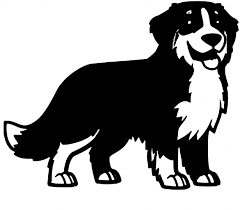 VAKCINACE PSŮ PROTI VZTEKLINĚV NEDĚLI30. KVĚTNA 2021SE BUDE KONAT OČKOVÁNÍ PROTI VZTEKLINĚMEDLOV U OBECNÍHO ÚŘADU11.00 – 11.30 HOD. NÁHUBEK, VODÍTKO A OČKOVACÍ PRŮKAZ S SEBOU.POPLATEK ZA DVOULETÉ OČKOVÁNÍ JE 120,- KČ.